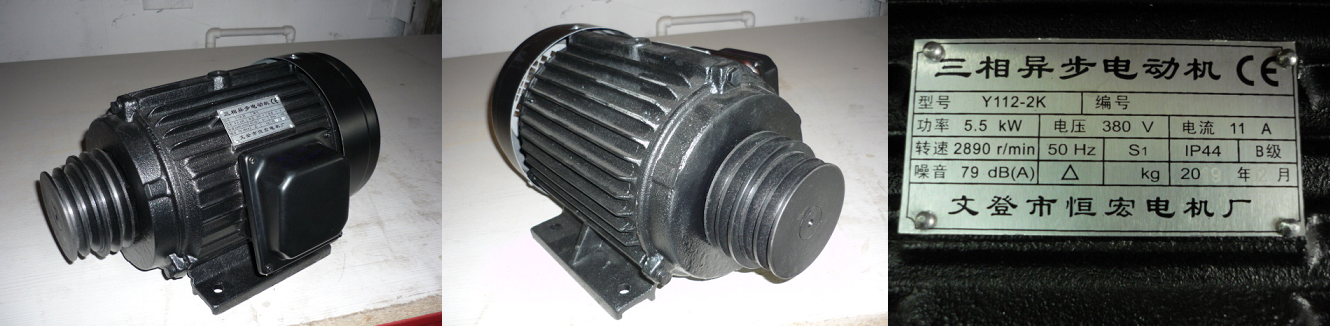 Код из 1САртикулНаименование/ Бренд/ПоставщикГабаритыД*Ш*В,ммМасса,грМатериалМесто установки/НазначениеF0032437нетДвигатель основной пилы Y112-2K 5,5kW 2890 об/мин.Dвала=28 крепеж. отв. (LxW) 140x190 на лапах,в комплекте со шкивом2890 об/мин.5,5кВтМеталлФорматно-раскроечные станки/основной пильный узелF0032437нетDвала=28 крепеж. отв. (LxW) 140x190 на лапах,в комплекте со шкивом2890 об/мин.5,5кВтМеталлФорматно-раскроечные станки/основной пильный узелF0032437нетSHEN YANG LEADDвала=28 крепеж. отв. (LxW) 140x190 на лапах,в комплекте со шкивом2890 об/мин.5,5кВтМеталлФорматно-раскроечные станки/основной пильный узел